                  OLDSMOBILE CAR SHOW                                                    35TH Annual Pacific Northwest Zone Show                                Hosted by the Puget Sound Chapter, Oldsmobile Club of America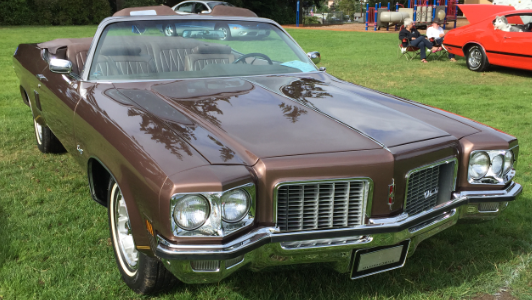 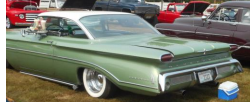                In Memory of our members:  Robert Kruse   Jim Rogers   Ron Haave   Erik Martinson  2019	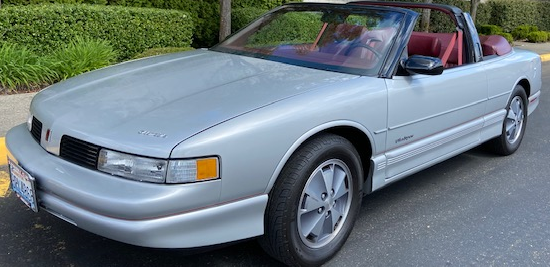 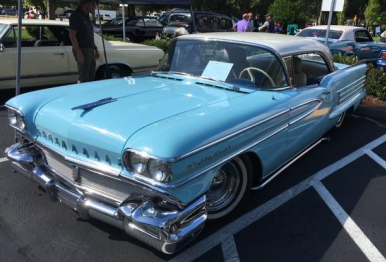 	                       Saturday July 10, 2021                                    10:00am-2:00pm   			                  Frances Anderson Center         700 Main St    Edmonds WA  98029                                           Entry Fee $20. Please make checks payable to:         Puget Sound Chapter OCA  P.O. Box 82042 Kenmore WA 98028          Name__________________________________________________         Address_________________________________________________         City ____________________________State____   Zip code_______         Email address ____________________________________________         Phone ______________________         Year ____________Body & Model ____________________________For further information contact Ed Straw 425-485-3093 ekstraw@comcast.net  	       FIRE EXTINGUISHER IS REQUIRED WITH YOUR CAR